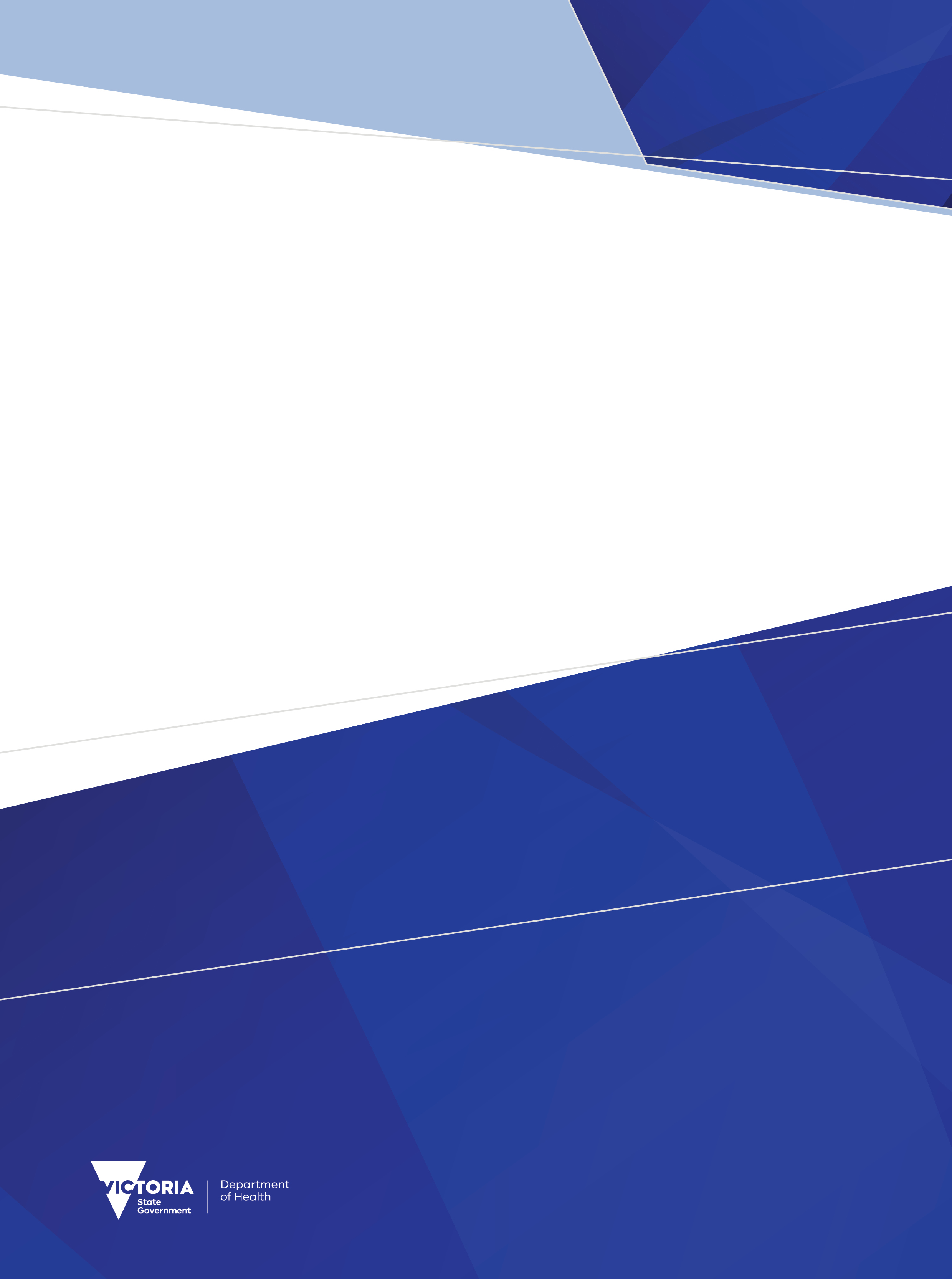 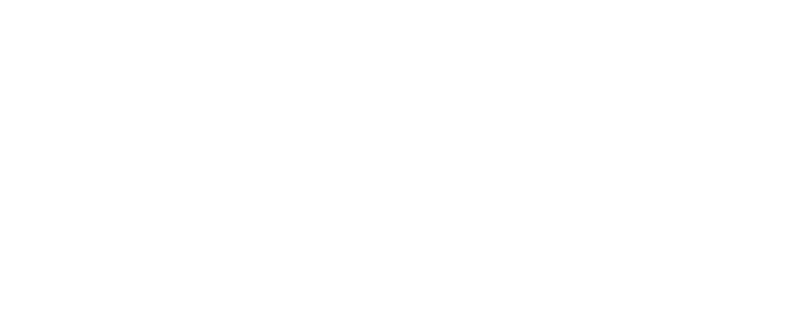 ContentsExecutive Summary	5Introduction	6Orientation to this document	6Outcome of proposals	7Specifications for changes for 2023-24	8Section 1: Introduction	8Reference files (amend)	8Section 2: Concepts and derived item definitions	8Emergency department presentation (amend)	8Virtual care (new)	9Section 3: Data definitions	10Arrival date (amend)	10Arrival time (amend)	12Arrival transport mode (amend)	14Departure date (amend)	16Departure status (amend)	18Departure time (amend)	26Diagnosis - Additional diagnoses 1 and 2 (amend)	28Diagnosis - Primary diagnosis (amend)	30Gender (new)	33NDIS participant identifier (new)	35Patient location (amend)	36Referred by (amend)	38Referred to on Departure (amend)	42Service type (amend)	46Sex at birth (amend)	48Section 4: Business rules	50VEMD editing matrix (amend)	50Dead on arrival (amend)	50Departure Status and Referred to on Departure (amend)	51Service Type (new)	52Section 5: Compilation and submission	54File naming convention (amend)	54File structure (amend)	54File format (amend)	60Section 6: Validation reports and validations	61Executive SummaryThe revisions for the Victorian Emergency Minimum Dataset (VEMD) for 2023-24 are summarised below:New data elementsConcept for virtual careNDIS participant identifierGender – reporting optional 2023-23, mandatory in 2024-25Changes to existing data elementsAmend Sex codes and amend data element name from Sex to Sex at BirthExtend the existing concept for Emergency Department Presentation to include virtual careAdd a code to Service Type for virtual careAdd a code to Referred by for patients receiving virtual care with an Ambulance Victoria paramedic in attendanceAdd a code to Referred to on Departure for patients referred to virtual care by a general emergency departmentAdd a code to Patient Location for patients receiving virtual care at homeAmend Departure Status descriptors to include virtual careAmend Departure date/time to include virtual careAmend Arrival date/time to include virtual careUpdate existing business rules to include virtual careReplace the VEMD library file with the IHACPA Principal Diagnosis Short List 2023-24IntroductionEach year the Department of Health review the Victorian Emergency Minimum Dataset (VEMD) to ensure that the data collection supports the department’s business objectives, including national reporting obligations, and reflects changes in hospital funding and service provision arrangements for the coming financial year.Comments provided by the health sector in response to Proposals for revisions across multiple data collections (ESIS, VAED, VEMD and VINAH) for 2023-24 and Proposals for revisions to the Victorian Emergency Minimum Dataset for 2023-24 have been considered, and where possible, suggestions have been accommodated, resulting in changes to or withdrawal of some proposals.The revisions set out in this document are complete as at the date of publication. Where further changes are required during the year, for example to reference files such as the postcode locality file, data validation rules or supporting documentation, these will be advised via the HDSS Bulletin.An updated VEMD manual will be published in due course. Until then, the current VEMD manual and subsequent HDSS Bulletins, together with this document, form the data submission specifications for 2023-24.Victorian health services must ensure their software can create a submission file in accordance with the revised specifications and ensure reporting capability is achieved to maintain compliance with reporting timeframes set out in the relevant Department of Health policy and funding guidelines or the Health Services (Health Service Establishments) Regulations 2013.Orientation to this documentNew data elements are marked as (new).Changes to existing data elements are highlighted in greenRedundant values and definitions relating to existing elements are struck through.Comments relating only to the specifications document appear in [square brackets and italics].New validations are marked ### if number has not yet been allocated Validations to be changed are marked * when listed as part of a data element or below a validation table. Changes are shown under the appropriate manual section headingsOutcome of proposalsProposals across multiple data collections for 2023-24:Proposal 1 - Extend January reporting deadline to 15th of the month for VAED, VEMD, VINAH, ESIS and AIMS collectionsThe proposal was withdrawn by the proposerProposal 2A - New data element GenderThe proposal proceeds Proposals 6 and 7 - Sex at birthThe proposal proceedsProposal 8 - Collect National Disability Insurance Scheme (NDIS) participant identifierThe proposal proceedsProposals to the VEMD for 2023-24:Proposal 9 - Seen by other recognised health professionalThe proposal does not proceedProposal 10 - Victorian Virtual Emergency Department activity via VEMDThe proposal proceeds with amendmentsProposal 11 - Diagnosis optional for left at own risk departuresThe proposal does not proceedProposal 12 - Expand the scope of Telehealth presentationsThe proposal was withdrawn by the proposerThe proposal to Implement the National Emergency Department Principal Diagnosis Short List originally scheduled for 2020-21 but subsequently deferred, will be implemented in 2023-24.Specifications for changes for 2023-24Section 1: IntroductionReference files (amend)Reference files including the postcode and locality file are available at VEMD reference files <https://www2.health.vic.gov.au/hospitals-and-health-services/data-reporting/health-data-standards-systems/reference-files>.The VEMD Library File and VEMD Editing Matrix including Age and Sex at Birth validations is available from the HDSS Helpdesk. Please email the HDSS Helpdesk <hdss.helpdesk@health.vic.gov.au>.Section 2: Concepts and derived item definitionsEmergency department presentation (amend)Virtual care (new)Section 3: Data definitionsArrival date (amend)SpecificationAdministrationArrival time (amend)SpecificationAdministrationArrival transport mode (amend)AdministrationDeparture date (amend)SpecificationAdministrationDeparture status (amend)SpecificationAdministrationDeparture time (amend)SpecificationAdministrationDiagnosis - Additional diagnoses 1 and 2 (amend)SpecificationAdministrationDiagnosis - Primary diagnosis (amend)SpecificationAdministrationGender (new)SpecificationAdministration[Implementation notes The Standard for Sex, Gender, Variations of Sex Characteristics and Sexual Orientation Variables, 2020 available at <https://www.abs.gov.au/statistics/standards/standard-sex-gender-variations-sex-characteristics-and-sexual-orientation-variables/latest-release> has been developed by the Australian Bureau of Statistics (ABS) to standardise the collection and dissemination of data relating to sex, gender, variations of sex characteristics and sexual orientation.  This document provides some useful advice regarding collecting Sex and Gender data.]NDIS participant identifier (new)SpecificationAdministrationPatient location (amend)SpecificationAdministrationReferred by (amend)SpecificationAdministrationReferred to on Departure (amend)SpecificationAdministrationService type (amend)SpecificationSex at birth (amend)SpecificationAdministration[Implementation notes Hospitals that require codes 3 and/or 4 for their own purposes should continue to use these codes for internal data collection, and map to code 5 – Another term for reporting purposes.]Section 4: Business rulesVEMD editing matrix (amend)The VEMD Editing Matrix specifies the: valid combinations between Primary Diagnosis injury codes and particular injury surveillance fieldsunusual combinations between Primary Diagnosis codes, Sex at Birth codes and patient age (validations E264 and E265)Email the HDSS Helpdesk for a copy of the VEMD Editing Matrix.Dead on arrival (amend)Departure Status ‘Dead on Arrival’ should only be accorded to a presentation where the:patient is certified dead by a medical practitioner or patient is verified dead by a registered nurse or other suitably qualified person, before (or without) being brought into the Emergency Department.ORpatient is brought into the Emergency Department but there is no intention to resuscitate them.Where there is the intention to resuscitate a patient brought into the ED, but they are later pronounced dead, the patient should be recorded as having ‘Died within ED’.If the Departure Status is Dead on Arrival then the following fields MUST contain these values:All other mandatory fields should also be reported.If the Departure Status is NOT Dead on Arrival then the following fields MUST NOT contain these values:Refer to Section 2: Death – Verification and Certification and Section 6: E142 Dead on ArrivalDeparture Status and Referred to on Departure (amend)The valid combinations of Departure Status and Referred to on Departure and Service Type are:Service Type (new)The valid combinations of Arrival Transport Mode, Patient Location, Referred by, Service Type and Type of Visit are:Section 5: Compilation and submissionFile naming convention (amend)Every file submitted to the VEMD must be named as follows:File structure (amend)The file structure details the sequence, length, type and layout of data items to be submitted to the VEMD. File Structure Notes:All fields are data type textAll alpha characters must be in UPPERCASE (optional for Description of Injury Event)Do not zero fill items unless specified.Time must be in 24-hour format (0000 to 2359)Padding fields with space characters (either to the left or right) is unnecessary.Mandatory itemsSee Table 2 (Key for Public and Private) for the conditions under which they become mandatory.Table 1- Data Item FormatKey for private and public (Table 2)File format (amend)Every file must be submitted:In the order specified in this document, for patients who depart on and from 1 July 2023 to 30 June 2024 (See File Structure).In tab (not comma) delimited ASCII format.  Where data in non-mandatory items is unavailable the field position should be denoted by a tab.File must contain only valid ASCII characters, with each record separated by a carriage return and line feedAll data elements are data type textSaved as a text file (.txt)Software suppliers are advised to have the capacity to generate earlier versions of the VEMD file formats to enable hospitals to extract files using the version appropriate for the extraction period up to the final consolidation date for that financial year.Also note that in relation to data format:Data submitted to VEMD must only include codes specified in the File Structure. Local systems may collect data using other codes, acronyms or text; however, these must be converted into appropriate VEMD format for submission to VEMD. Only include VEMD ICD-10-AM diagnosis codes from the VEMD Library File IHACPA ED List.  Email the HDSS Helpdesk <hdss.helpdesk@health.vic.gov.au> for a copy of the file. available from IHACPA ED List for 2023-24 <https://www.ihacpa.gov.au/health-care/classification/emergency-care/emergency-department-icd-10-am-principal-diagnosis-short-list>Do not use the ICD-10-AM coding books as not all codes are included.Procedure:  From 1 July 2016 data in this field is not persisted or validatedDescription of Injury Event:  The text for this item does not need to be enclosed in quotation marks (i.e. “textual information”) as each tab separates the items.  Quotation marks can be used to emphasise words within the text.Section 6: Validation reports and validationsE090	Sex invalid (change to function)E092	Sex Indeterminate with Age greater than or equal to 90 Days (delete)E093	Sex Indeterminate and Age less than 90 Days (delete)E142 	Dead on Arrival (change to function)E264	Diagnosis Code and Sex at Birth – check (amend)E265	Diagnosis Code and Age – check (amend)E370	Sex code ‘Other’ – Check (delete)E130	Referred by invalid (change to function)E240	Referred to on Departure invalid (change to function)E242	Referred to on Departure and Departure Status combination invalid (change to function)E408	Patient Location invalid (change to function)E409	Patient Location and Service Type combination invalid (amend)E410	Service Type invalid (change to function)E411	Departure Status and Service Type combination invalid (amend)E414	Referred by and Service Type (new)E415	Gender code invalid (new)E416 NDIS Participant Id invalid (new)E417 Patient location is 9996 – Home but Service Type is not 6 - VirtualSpecifications for revisions to the Victorian Emergency Minimum Dataset (VEMD) for 2023-24December 2022To receive this document in another format, email HDSS help desk <HDSS.helpdesk@health.vic.gov.au>.Authorised and published by the Victorian Government, 1 Treasury Place, Melbourne.© State of Victoria, Australia, Department of Health, December 2022.Available at HDSS annual changes < https://www.health.vic.gov.au/data-reporting/annual-changes>ClassificationConceptDefinitionAn Emergency Department Presentation is the reporting unit of the VEMD.  All presentations assessed to the extent that they are allocated a Triage Category should be reported.This includes presentations to the Emergency Department via an audio-visual link, refer to concepts for Telehealth and Virtual Care.where the patient is physically present with a nurse or doctor at a public urgent care centre, other public emergency department or a Victorian government or non-government residential aged care service.Guide for useSome form of formal or informal triage event logically precedes the act of receiving treatment in the Emergency Department.  For instance, a patient may be so critically ill that they by-pass the formal triage process to receive resuscitative intervention.  However, the act of prioritising access to care according to the level of need has still occurred.For Telehealth or Virtual Care presentations, a patient will be triaged into the Emergency Department workload via electronic referral and telephone/video discussion between nurse or doctor clinician at the patient location.For Virtual Care presentations where the patient self refers, the patient will be triaged into the virtual waiting room via video consultation between the virtual ED clinician and the remote patient.If a patient attends the Emergency Department for the treatment of two or more conditions concurrently, only one presentation should be reported to the VEMD.ClassificationConceptDefinitionVirtual Care utilises telemedicine to provide virtual video assessments, medical advice, treatment and referrals to a patient located outside an emergency department.  The patient’s presentation must be of an unplanned nature and must not be a substitute for primary care. Virtual consultations are provided by an ED clinician.Guide for useA clinician is not required to be physically present with the patient to receive Virtual Care.The Victorian Virtual Emergency Department (VVED) is the state-wide platform for delivery of virtual care. The service provides Victorians with non-life-threatening healthcare needs, with alternative pathways to physically presenting at an emergency department, including access to urgent medical care, advice, and referrals.  VVED is operated by a state-wide provider. The state-wide provider is responsible for reporting activity to the VEMD. This includes any activity the state-wide provider subcontracts to other health services.DefinitionThe date on which the patient/client presents for delivery of an Emergency Department service. Reported byAll Victorian hospitals (Public and Private)Reported forEvery Emergency Department presentationReporting guideThe date of patient presentation at the emergency department is the date of first recorded contact with an emergency department staff member. The first recorded contact can be the commencement of the clerical registration or triage process whichever happens first.For Telehealth and Virtual Care presentations the Arrival Date is the date the patient was first registered by clerical officer or triage process commences by a triage nurse or doctor (whichever comes first) in the Emergency Department.ValidationsE025	Duplicate attendanceE086	Medicare IRN and Date of Birth combination invalidE089	Medicare IRN and Date of Birth combination invalidE093	Sex Indeterminate and Age less than 90 DaysE095	Date of Birth invalidE103	Invalid combination of Date of Birth, Arrival Date and Country of 	BirthE155	Arrival date/time invalidE167	Triage date/time before Arrival date/timeE219	Length of Stay greater than 10 daysE340	Departure date/time less than or equal to Arrival date/timeE350	Length of Stay greater than 4 and less than 10 daysE351	Potentially excessive time to Initiation of Patient ManagementE389	Triage Category 1 patient – excessive time to Initiation of Patient 	ManagementE395	Clinical Decision to Admit date/time before Arrival date/timeRelated ItemsSection 2	Length of Stay		Registration		Time to Initiation of Patient ManagementSection 3	Arrival TimePurposeUsed in the calculation of various derived items, including Age at admission, Length of Stay, Time to Initiation of Patient ManagementPrincipal data usersMonash University Accident Research Centre; Department of HealthCollection start1 July 1995VersionVersion							Effective date2							1 July 20023							1 July 20164							1 July 20185							1 July 20196							1 July 2023Definition sourceDepartment of HealthDefinitionThe time at which the patient presents for delivery of an Emergency Department serviceReported byAll Victorian hospitals (Public and Private)Reported forEvery Emergency Department presentationReporting guideA valid 24-hour time (0000 to 2359)The time of patient presentation at the emergency department is the time of first recorded contact with an emergency department staff member. The first recorded contact can be the commencement of the clerical registration or triage process whichever happens first.For Telehealth and Virtual Care presentations the Arrival Time is the time the patient was first registered by clerical officer or triaged by a triage nurse or doctor (whichever comes first) in the Emergency Department.ValidationsE095	Date of Birth invalidE103	Invalid Combination of Date of Birth, Arrival Date and Country of 	BirthE155	Arrival date/time invalidE167	Triage date/time before Arrival date/timeE219	Length of Stay greater than 10 daysE340	Departure Date/time less than or equal to Arrival date/timeE350	Length of Stay greater than 4 and less than 10 daysE351	Potentially excessive time to Initiation of Patient ManagementE372	Age invalidE389	Triage Category 1 patient – excessive time to Initiation of Patient 	ManagementE395	Clinical Decision to Admit date/time before Arrival date/timeRelated ItemsSection 2	Length of Stay		Registration		Time to Initiation of Patient ManagementSection 3	Arrival DatePurposeUsed in the calculation of various derived items, including Age at admission, Length of Stay, Time to Initiation of Patient ManagementPrincipal data usersMonash University Accident Research Centre; Department of HealthCollection start1 July 1995VersionVersion							Effective date1							1 July 19952							1 July 20023							1July 20164							1 July 20185							1 July 20196							1 July 2023Definition sourceDepartment of HealthCode set sourceDepartment of HealthDefinitionThe type of transport the patient used to arrive at the Emergency DepartmentReported byAll Victorian hospitals (Public and Private)Reported forEvery Emergency Department presentation except Service Type 2 – Telehealth or 6 - VirtualCode setCode	Descriptor1	Air ambulance - fixed wing aircraft (excludes helicopter)2	Helicopter3	Road Ambulance service 6	Community/public transport (includes council / philanthropic 	services)8	Police vehicle9	Undertaker10	Ambulance service - private ambulance car - AV contracted11	Ambulance service - private ambulance car - hospital contracted99	OtherReporting guideFor journeys involving more than one transport mode, select the mode of transport in which the greater distance of the journey was undertaken.Code 1 - Air ambulance – fixed wing aircraft; excludes helicopter. Use code 2.For example most patients transported by air require road transportation to and/or from the transferring hospital.  Where the air transport involves the greater distance, select code 1 or 2 as appropriate.ValidationsE125	Arrival Transport Mode invalidE142	Dead on Arrival combination invalidE397	Ambulance at Destination date/time and Arrival Transport Mode 	invalidRelated ItemsSection 2	Telehealth		Virtual Care		Ambulance at Destination		Ambulance Handover CompleteSection 3	Ambulance at Destination Date		Ambulance at Destination Time		Ambulance Handover Complete Date		Ambulance Handover Complete TimePurposeAnalysis of transport service utilisation and coordination.Principal data usersAmbulance Victoria; Monash University Accident Research Centre; Department of HealthCollection start1 July 1995VersionVersion							Effective date2							1 July 19973							1 July 19994							1 July 20035							1 July 20196							1 July 2023Definition sourceDepartment of HealthCode set sourceDepartment of HealthDefinitionThe date the patient leaves the clinical area of the Emergency Department.Reported byAll Victorian hospitals (Public and Private)Reported forEvery Emergency Department PresentationReporting guideIf Departure Status is This Campus (Departure Status codes 3, 14, 15, 18, 22, 25, 26, 27, 28 and 31) then record the date the patient physically leaves the emergency department to go to the ward or procedure room.If Departure Status is Returning to usual residence (Departure Status codes 1, 12, 23, and 24) then record the date the patient physically leaves the clinical area of the emergency department. Note Waiting rooms are not considered part of the clinical area.If Departure Status is Transfer to another hospital campus (Departure Status codes 17, 19, 20, and 21) then record the date the patient physically leaves the emergency department.If the Departure Status is Left at own risk or Left after clinical advice (Departure Status codes 5, 10, 11, and 30) then record the date the patient physically leaves the emergency department or was first noticed as having left.If the Departure Status is Died within ED (Departure Status code 7) then record the date the body was removed from the emergency department. If the Departure Status is Dead on arrival (Departure Status code 8) then record the date the body was removed from the emergency department. However if the emergency clinician certifies the patient’s death outside the emergency department record the date of certification of death.If the Departure Status is Telehealth or Virtual Care (Departure Status codes T1, T2, T3, T4, T5, T6 and T7) then record the date when the ED clinician completes the final consultation and the audio-visual link ends. For example, some Telehealth presentations may require the patient to stay at the urgent care centre for observation. In this case there may be several Telehealth consultations via audio visual links between the ED and the urgent care centre. The departure date will be when the final Telehealth consultation is completed and the visual audio link ends.ValidationsE025	Duplicate attendanceE210	Departure date/time invalidE212	Departure date/time before Nurse Initiation of Patient	Management date/timeE213	Departure date/time before First Seen by Doctor	date/timeE217	Departure Date conflicts with VEMD File NameE219	Length of Stay greater than 10 daysE340	Departure date/time less than or equal to Arrival	date/timeE350	Length of Stay greater than 4 and less than 10 daysE374	Departure date/time before First Seen by Mental Health	Practitioner date/timeE394	Departure date/time before Clinical Decision to Admit	date/timeRelated itemsSection 2	Date/time fields		Length of Stay		Verification/Certification of deathSection 3	Departure Time		Departure StatusPurposeIncluded in the calculation of various derived items:Length of StayLength of Treatment Principal data usersMonash University Accident Research Centre; Department of Health for calculation of National Emergency Access Target (NEAT). Note: Departure Status 30 is the excluded for the NEAT calculation.Collection start1 July 1995VersionVersion							Effective date1							1 July 19952							1 July 20023							1 July 20064							1 July 20125							1 July 20196							1 July 2023Definition sourceNHDD (Department of Health modified) METEOR ID 684489Code set sourceDepartment of HealthDefinitionPatient destination or status on departure from the Emergency DepartmentReported byAll Victorian hospitals (Public and Private)Reported forEvery Emergency Department presentationCode setCode	DescriptorDeparture before treatment completed:11	Left at own risk, without treatment10	Left after clinical advice regarding treatment options30	Left after clinical advice regarding treatment options - GP Co-Located Clinic5	Left at own risk, after treatment started7	Died within ED8	Dead on arrivalThis campus:27	Cardiac catheter laboratory28	Other operating theatre/procedure room15	Intensive Care Unit - this campus22	Coronary Care Unit - this campus25	Mental Health Observation/Assessment Unit3	Emergency Department (ED) Short Stay Unit14	Medical Assessment and Planning Unit26	Other Mental Health Bed - this Campus18	Ward not elsewhere described31	Mental Health and AOD Hub Short Stay UnitTransfers to another hospital campus:17	Mental Health bed at another Hospital Campus20	Another Hospital Campus - Intensive Care Unit21	Another Hospital Campus - Coronary Care Unit19	Another Hospital Campus Returning to usual residence:23	Mental health residential facility24	Residential care facility12	Correctional/Custodial Facility1	HomeTelehealth and Virtual Care:T1	Left at own risk without consultationT2	Left at own risk after consultation startedT3	Referred to GPT4	Discharged to usual residenceT5	Transferred to ward settingT6	Transferred to another health serviceT7	Recommended for transfer to Telehealth or Virtual Care Emergency Department campusReporting guideDeparture before treatment completed11	Left at own risk, without treatment Patient departs the Emergency Department before being seen by a definitive service provider:without notifying staff, ordespite being advised by clinical staff not to leave, orwithout receiving advice about alternatives to treatment in the Emergency Department.Common descriptions include: Did Not Wait, (DNW) and Failed To Answer (FTA).10	Left after clinical advice regarding treatment optionsAt or subsequent to triage, the patient has received advice about Emergency Department and alternative treatment options (which may include virtual care options).  On consideration of this advice, the patient chooses to leave without being seen by a definitive service provider. 30	Left after clinical advice regarding treatment options - GP Co-	Located ClinicAt or subsequent to triage, the patient has received advice about Emergency Department and alternative treatment options.  Patient is redirected from the Emergency Department directly to the GP co-located clinic.5	Left at own risk, after treatment startedPatient departs the Emergency Department after being seen by a definitive service provider despite being advised by clinical staff not to leave.  The appropriate hospital forms must be completed and signed by the patient.7	Died Within EDPatient died after commencement of ED presentation.  Includes where there is an intention to resuscitate but the patient is later pronounced dead.8	Dead on ArrivalPatient is pronounced dead by a medical practitioner before (or without) being brought into the ED or where the patient is bought into the ED but there is no intention to resuscitate.This campus27	Cardiac catheter laboratoryPatient departs the emergency department directly to a cardiac catheter laboratory or angiography suite.Excludes:Patient undergoing a procedure/investigation in a procedure room within the emergency department.Patient leaving the emergency department to attend the radiology department.28	Other procedure room or operating theatrePatient departs the emergency department directly to an operating theatre or procedure room, including endoscopy suites.Excludes:Patient undergoing a procedure/investigation in a procedure room or theatre within the emergency department.Patient departing the emergency department directly to a cardiac catheterisation laboratory or angiography suite (Use 27)15	Intensive Care Unit - this campusPatient is transferred to a registered ICU bed at this campus. Excludes:Coronary Care Unit (use 22)Refer to: Section 2 Intensive Care Unit22	Coronary Care Unit – this campusPatient is transferred to a registered CCU bed at this campus.Excludes:Intensive Care Unit (use 15) Refer to: Section 2 Coronary Care Unit25	Mental Health Observation/Assessment UnitIncludes registered:Psychiatric Assessment and Planning Unit (PAPU)Mental Health Short Stay Observation UnitExcludes:Other Mental Health Bed at this campus (use 26)Short Stay Observation Unit (use 3)Medical Assessment and Planning Unit (use 14)3	Emergency Department (ED) Short Stay Unit (SSU)Excludes:Medical Assessment and Planning Unit (use 14)Mental Health Observation/Assessment Unit (use 25)Refer to: Section 2 Emergency Department (ED) Short Stay Unit14	Medical Assessment and Planning Unit (MAPU)Excludes:Short Stay Observation Unit (use code 3);Mental Health Observation/Assessment UnitRefer to: Section 2 Medical Assessment and Planning Unit26	Other Mental Health bed – this campusThe bed or ward must be part of an approved mental health program. Excludes: Patients transferred to the Mental Health and AOD Hub Short Stay Unit.Refer to: Section 2 Mental Health Bed18	WardIncludes patients who:go to the ward after attending the ED at the same hospitalgo to HITHattend the ED from an inpatient ward at the same hospital and then return to the wardExcludes patients who:attend the ED from an inpatient ward at the same hospital and then return to a Mental Health bed (use 26)depart to a Short Stay Observation Unit (use 3)depart to a Medical Assessment and Planning Unit (use 14)depart to an Intensive Care Unit (use 15)31	Mental Health and AOD Hub Short Stay UnitPatient is transferred to the bed based unit within the Mental Health and AOD Hub.Transfers to another hospital campus17	Mental Health bed at another hospital campusPatient has been transferred to a registered mental health bed at another hospital campus.  A Transfer Destination must also be reported.Refer to: Section 2 Mental Health Bed20	Another Hospital Campus - Intensive Care UnitPatient has been transferred to a registered ICU bed at another hospital campus.  A Transfer Destination must also be reported.Refer to: Section 2 Intensive Care Unit21	Another Hospital Campus - Coronary Care Unit.Patient has been transferred to a registered CCU bed at another hospital campus.  A Transfer Destination must also be reported.Refer to: Section 2 Coronary Care Unit19	Another hospital campusPatient has been transferred to another hospital campus.ExcludesPatients transferred to the following registered bed types at another campus:Mental Health bed (use 17)ICU bed (use 20)CCU bed (use 21)A Transfer Destination must also be reported.Returning to usual residence23	Mental health residential facilityIncludes psychogeriatric nursing home.Excludes transfer to hospital Mental health bed:At this campus (use 26)At another hospital campus (use 17)Returning to usual residence24	Residential care facilityIncludes:Nursing homeHostelResidential care respite bedNursing home beds located within an acute or sub-acute hospital campus.Excludes:psychogeriatric nursing home (use 23)12	Correctional / Custodial FacilityA correctional or custodial facility refers to a structure used by police or government to lawfully secure, hold, detain or imprison a person, and includes:Watch-house Holding cell Lock-upPrisonerThe Commonwealth does not recognise these facilities as hospitals and therefore admission from, or separation to, such facilities is not an inter hospital transfer.Does not require a Transfer Destination code1	Home Includes: HouseUnitBoarding/rooming houseHotelCaravanYouth hostel accommodationHomeless person’s sheltersShelter/refugesArmed forces hospitalsNo fixed abodeReport the immediate destination or departure status of the patient upon departure from the ED.  This may not necessarily be to the patient’s usual place of residence.Armed Forces HospitalsThe Commonwealth does not recognise these facilities as hospitals and therefore admission from, or separation to, such facilities is not an inter hospital transfer.If a patient is transferred from the ED to an Armed Forces hospital, Departure Status equals ‘1 - Home’.Telehealth and Virtual Care T1, T2, T3, T4, T5, T6 or T7Select the appropriate code for Telehealth or Virtual Care presentations (Service Types - 2 Telehealth or 6 - Virtual)ValidationsE142	Dead on Arrival combination invalidE182	First Seen by Treating Clinician date/time and Departure Status 	Combination invalidE230	Departure Status invalidE233	Unregistered Short Stay Observation UnitE242	Referred to on Departure and Departure Status combination 	invalid*E260	Primary Diagnosis blankE342	Invalid combination between Primary Diagnosis and Departure 	StatusE356	Type of Usual Accommodation and Departure Status combination 	invalidE366	Departure Status and Triage Category combination invalidE376	Unregistered Medical Assessment and Planning UnitE377	Unregistered Intensive Care UnitE378	Unregistered Coronary Care UnitE382	Unregistered Mental Health Observation/Assessment UnitE384	Campus does not have a designated GP Co-Located ClinicE393	Clinical Decision to Admit date/time and Departure Status 	combination invalidE411	Departure Status and Service Type combination invalidE412	Unregistered Mental Health and AOD HubE411	Departure Status and Service Type combination invalid*PurposeIdentify and monitor the status and location of patients on departure from the ED.Define patients for performance measures calculation.Principal data usersMonash University Accident Research Centre; Department of HealthCollection start1 July 1995VersionVersion							Effective date1							1 July 20002							1 July 20013							1 July 20024							1 July 20035							1 July 20066							1 July 20087							1 July 20098							1 July 20119							1 July 201910							1 July 2023Definition sourceNHDD (Department of Health modified) Code set sourceDepartment of HealthDefinitionThe time the patient physically leaves the clinical area of the Emergency DepartmentReported byAll Victorian hospitals (Public and Private)Reported forEvery Emergency Department presentationReporting guideA valid 24-hour time (0000 to 2359)If Departure Status is This Campus (Departure Status Codes 3, 14, 15, 18, 22, 25, 26, 27, 28, and 31) then record the time the patient physically leaves the emergency department to go to the ward or procedure room.If Departure Status is Returning to usual residence (Departure Status codes 1, 12, 23, and 24) then record the time the patient physically leaves the clinical area of the emergency department. NB Waiting rooms are not considered part of the clinical area.If Departure Status is Transfer to another hospital campus (Departure Status codes 17, 19, 20, and 21) then record the time the patient physically leaves the emergency department.If the Departure Status is Left at own risk or Left after clinical advice (Departure Status Codes 5, 10, 11, and 30) then record the time the patient physically leaves the emergency department or was first noticed as having left.If the Departure Status is Died within ED (Departure Status Code 7) then record the time the body was removed from the emergency department. If the Departure Status is Dead on arrival (Departure Status Code 8) then record the time the body was removed from the emergency department. However if the emergency clinician certifies the patient’s death outside the emergency department record the time of certification of death.If the Departure Status is Telehealth or Virtual Care (Departure Status Code T1, T2, T3, T4, T5, T6 and T7) then record the time when the ED clinician completes the final consultation and the audio-visual link ends. For example, some Telehealth presentations may require the patient to stay at the urgent care centre for observation. In this case there may be several Telehealth consultations via audio visual links between the ED and the urgent care centre. The departure time will be when the final Telehealth consultation is completed and the visual audio link ends.  ValidationsE025	Duplicate attendanceE210	Departure date/time invalidE212	Departure date/time Before Nurse Initiation of Patient 	Management 	date/timeE213	Departure date/time Before First Seen by Doctor date/timeE217	Departure Date conflicts with VEMD File NameE219	Length of Stay greater than 10 daysE340	Departure date/time less than or equal to Arrival date/timeE350	Length of Stay greater than 4 and less than 10 daysE374	Departure date/time Before Seen By Mental Health Practitioner 	date/time.E395	Departure date/time Before Clinical Decision to Admit date/timeE407	Ambulance at Destination date/time and Departure date/time 	invalid combinationRelated itemsSection 2	Date/time fields		Verification/Certification of Death		Length of StaySection 3	Departure Date		Departure StatusPurposeIncluded in the calculation of various derived items:Length of StayLength of TreatmentPrincipal data usersMonash University Accident Research Centre; Department of Health for calculation of National Emergency Access Target (NEAT). Note: Departure Status 30 is excluded for the NEAT calculation.Collection start1 July 1995VersionVersion							Effective date1							1 July 20002							1 July 20023							1 July 20064							1 July 20125							1 July 20196							1 July 2023Definition sourceNHDD (Department of Health modified) METEOR ID 684489Code set sourceDepartment of HealthDefinitionAdditional diagnoses are those which:Existed at the time of presentationArose while patient was in the Emergency DepartmentAre expected to affect treatment plan or length of stay in the Emergency DepartmentReported byPublic hospitalsPrivate hospitals, optionalReported forMandatory if Primary Diagnosis is Z099 – Attendance for Follow-up (includes injections) / Review following earlier treatment. Follow-up examination after unspecified treatment for other conditions.Optional for all other Emergency Department presentations.Code setRefer to the VEMD library file for additional diagnosis codes. The VEMD Library File is available to health services and their vendors. Email the HDSS Helpdesk <hdss.helpdesk@health.vic.gov.au> for a copy.Refer to the IHACPA Emergency Department ICD-10-AM 12th Edition Principal Diagnosis Short List for 2023-24 (the ‘IHACPA ED List’)  https://www.ihacpa.gov.au/health-care/classification/emergency-care/emergency-department-icd-10-am-principal-diagnosis-short-list. Ensure all punctuation (decimal points, full stops or obliques) are removed from the ICD-10-AM codes before submission.Codes with punctuation will not be accepted.Reporting guideAdditional Diagnoses must be substantiated by clinical documentation.If the Primary Diagnosis is Z099, the Additional Diagnosis 1 code must identify the condition under review.Additional diagnoses give information on factors which can result in increased length of stay, more intensive treatment, or the use of greater resources.  Additional diagnosis can include diseases, conditions, injuries, poisoning, signs, symptoms, abnormal findings, complaints, or other factors influencing the patient’s health status.Code Z099 must not be reported in either Additional Diagnosis field.Diagnosis code format:Diagnosis codes must be submitted in ICD-10-AM format. Ensure any punctuation (decimal points or obliques) are removed from ICD-10-AM codes before submission, as codes with punctuation will not be accepted. Only codes detailed in the VEMD Library FileIHACPA ED List will be accepted.ValidationsE261	Diagnosis code invalidE264	Diagnosis code and Sex - checkE265	Diagnosis code and Age - checkE341	Primary Diagnosis equals ‘Z099’ but Additional Diagnosis blankE390	Additional Diagnosis 1 or 2 equals ‘Z099’Related itemsSection 2	DiagnosisSection 3	Diagnosis – Primary DiagnosisPurposeTo facilitate epidemiological studies and other research.Principal data usersMonash University Accident Research Centre; Department of HealthCollection start1 July 1995VersionVersion							Effective date1							1 July 19952							1 July 19983							1 July 19994							1 July 20025							1 July 20126							1 July 20167							1 July 20178							1 July 2023Definition sourceDepartment of HealthCode set sourceDepartment of HealthIndependent Hospital Aged Care Pricing Authority (IHACPA) https://www.ihacpa.gov.au/health-care/classification/emergency-care/emergency-department-icd-10-am-principal-diagnosis-short-listDefinitionThe diagnosis established at the conclusion of the patient’s attendance in an emergency department to be mainly responsible for occasioning the attendance following consideration of clinical assessment.Reported byPublic hospitalsPrivate hospitals, optionalReported forAll presentations excluding those with Departure Status:‘11 – Left at own risk, without treatment’‘T1– Left at own risk without consultation’Optional for presentations with Departure Status:‘10 – Left after clinical advice regarding treatment options’‘30 – Left after clinical advice regarding treatment options – GP Co-Located Clinic’‘31 – Mental Health and AOD Hub Short Stay Unit’Code setRefer to the VEMD Library File for additional diagnosis codes. The VEMD Library File is available to health services and their vendors. Email the HDSS Helpdesk <hdss.helpdesk@health.vic.gov.au> for a copy of the VEMD Library File.Refer to IHACPA ED List for 2023-24. <https://www.ihacpa.gov.au/health-care/classification/emergency-care/emergency-department-icd-10-am-principal-diagnosis-short-list> Ensure all punctuation (decimal points, full stops or obliques) are removed from the ICD-10-AM codes before submission.Codes with punctuation will not be accepted.Reporting guidePrimary Diagnosis must be substantiated by clinical documentation.Dead on ArrivalIf the Departure Status is ‘8 – Dead on Arrival’; the Primary Diagnosis must be ‘R99 – Death of unknown cause’ or ‘R959 Sudden Infant Death Syndrome (SIDS)’.Injury or PoisoningIf the Primary Diagnosis code is an injury, poisoning or other consequence of an external cause (VEMD diagnosis IHACPA ED List codes beginning with S or T); ensure that the corresponding Nature of Main Injury and Body Region combination is correct.  Refer to the VEMD Editing Matrix for valid combinations and completion of Injury Surveillance fields optional/mandatory indicator. The VEMD Editing Matrix is available to health service and their vendors.  Email the HDSS Helpdesk <hdss.helpdesk@health.vic.gov.au> for a copy of the VEMD Editing Matrix.Follow up AttendanceIf the Primary Diagnosis code is Z099, an Additional Diagnosis 1 code is mandatory.  The Additional Diagnosis 1 code must identify the condition under review.Diagnosis code format:Diagnosis codes must be submitted in ICD-10-AM format.  Ensure any punctuation (decimal points or obliques) are removed from ICD-10-AM codes before submission, as codes with punctuation will not be acceptedOnly codes detailed in the VEMD Library File IHACPA ED List will be accepted. ValidationsE142	Dead on Arrival combination invalidE260	Primary Diagnosis blankE261	Diagnosis Code invalidE264	Diagnosis Code and Sex at Birth- checkE265	Diagnosis Code and Age - checkE320	Nature of Main Injury, Body Region and Primary Diagnosis 	combination invalidE341	Primary Diagnosis equals ‘Z099’ but Additional Diagnosis blank.E342	Invalid combination between Primary Diagnosis and Departure 	StatusE391	The Primary Diagnosis for this record requires the completion of all 	Injury Surveillance data elementsRelated itemsSection 2	DiagnosisSection 3	Activity When Injured		Body Region		Diagnosis- Additional Diagnosis 1 & 2				Description of Injury Event		Human Intent		Injury Cause		Nature of Main Injury		Place Where Injury OccurredSection 4	Dead on Arrival		Injury Surveillance		Primary DiagnosisPurposeTo facilitate epidemiological studies and other researchPrincipal data usersMonash University Accident Research Centre; Department of HealthCollection start1 July 1995VersionVersion							Effective date1							1 July 19952							1 July 19983							1 July 19994							1 July 20025							1 July 20126							1 July 20167							1 July 20178							1 July 20199							1 July 2023Definition sourceDepartment of HealthCode set sourceDepartment of HealthIndependent Hospital Aged Care Pricing Authority (IHACPA) https://www.ihacpa.gov.au/health-care/classification/emergency-care/emergency-department-icd-10-am-principal-diagnosis-short-listDefinitionHow a person describes their gender, as represented by a code.Reported byPublic hospitalsPrivate hospitals, optionalReported forEvery Emergency Department presentationCode setCode	Descriptor1	Man, or boy, or male2	Woman, or girl, or female3	Non-binary4	Different term5	Prefer not to answer9	Not stated Reporting guideOptional for 2023-24, mandatory for public hospitals for 2024-25Gender is a social and cultural concept. It is about social and cultural differences in identity, expression and experience as a man, boy, woman, girl, or non-binary person. The terms sex and gender are interrelated, and are often used interchangeably, however they are distinct concepts:Sex is understood in relation to sex characteristics. Sex recorded at birth refers to what was determined by sex characteristics observed at birth or in infancyGender is about social and cultural differences in identity, expression, and experience.A person's gender may differ from their sex and may also differ from what is indicated on their legal documents.  A person's gender may stay the same or can change over the course of their lifetime. 1	Man, or boy, or maleA person who describes their gender as man, or boy, or male.2	Woman, or girl, or femaleA person who describes their gender as woman, or girl, or female.3	Non-binaryA person who describes their gender as non-binary.Non-binary is an umbrella term describing gender identities that are not exclusively male or female4	Different termA person who describes their gender as a term other than man/boy/male, woman/girl/female or non-binary.5	Prefer not to answerA person who prefers not to respond on how they describe their gender.9	Not stated or inadequately describedIncludes:Question unable to be asked such as when the patient is unconscious or too unwell.ValidationsE415 Gender code invalidRelated itemsSection 3	Sex at BirthPurposeTo measure usage of services and identify needs and gaps in provision. Principal data usersTo inform development of targeted programs and funding of services.Collection start1 July 2023 Definition sourcePerson—gender, code X (METEOR 741842) Code set sourceAustralian Bureau of Statistics Alternative Code system for Gender, Standard for Sex, Gender, Variations of Sex Characteristics and Sexual Orientation Variables, 2020. DefinitionNational Disability Insurance Scheme (NDIS) participant number of person who is a registered NDIS participant.Reported byPublic hospitalsPrivate hospitals, optionalReported forEvery Emergency Department presentation if the person is a registered NDIS participantCode setAllocated by the National Disability Insurance Agency (NDIA)Reporting guideThe NDIS participant number is the unique reference number allocated to the individual by the NDIS as a form of identification once the agency has approved the provision of NDIS services for that person.   For new NDIS participants, report the NDIS participant number as soon as this becomes available. Valid:First two characters can only be ‘43’ (in that order) or ‘99’All numeric or blankFor NDIS participants who are unable to provide their number report 999999999For non-NDIS participants the field should be blankValidationsE416 NDIS participant identifier is invalid*PurposeTo identify NDIS participants within health data collections, and the primary identifier for data linkage between health data collections and the NDIAPrincipal data usersHealth Services and Aged Care Policy, Department of HealthCollection start1 July 2023Definition sourceDepartment of HealthCode set sourceNational Disability Insurance AgencyDefinitionThe physical location of the patient during a Telehealth or Virtual Care presentation.Reported byPublic hospitalsPrivate hospitals, optionalReported forEvery Emergency Department presentation where the Service Type is 2 or 6 Code setCode	DescriptorNNNN	Campus code9000	Residential aged care service9996	Home9997	Correctional facilities9998	Other9999	UnknownReporting guideEnter the campus code of the Urgent Care Centre or Emergency Department, or select the appropriate physical location of the patient as detailed below.NNNN	Campus codeThe Campus Code of the Urgent Care Centre or Emergency Department. For the full code set refer to Reference Files on HDSS website.9000	Residential aged care serviceGovernment or non-government residential aged care service.  9996	HomeThe patient receiving Virtual Care is physically at their usual residence. Excludes RACS (use code 9000) and/or correctional facility (use code 9997).9997	Prison, correctional facilityIncludes prisons, remand centres, police centres, youth training centres and juvenile justice centres.9998	OtherThe patient’s location is not covered by another code.9999	UnknownThe location of the patient cannot be determined.ValidationsE408	Patient Location invalid*E409	Patient Location and Service Type combination invalid*E417	Patient location is 9996 - Home but Service Type is not 6 - VirtualRelated itemsSection 2 	Emergency Department Presentation		Telehealth		Virtual CareSection 3 			Departure Status		Service TypePurposeTo identify the location of a patient presenting via Telehealth or Virtual Care.Principal data usersDepartment of HealthCollection start1 July 2019VersionVersion							Effective date1							1 July 20192							1 July 2023Definition sourceDepartment of HealthCode set sourceDepartment of HealthDefinitionSource from which patient was referred to this Emergency Department Reported by Public hospitals Private hospitals, optional Reported for Every Emergency Department presentation Code set Code	Descriptor 0	Staff from this campus1	Self, family, friends2	Local medical officer, includes local GP/Doctor4	Private specialist6	Staff from another campus (includes both admitted and non-	admitted transfers)14	Nurse on Call15	Other Nurse16	Mental health telephone assessment/advisory line17	Telephone advisory line, not otherwise specified18	Other mental health staff19	Other20	Other community services staff21	Apprehended under Mental Health Act - Police/Protective Service 	Officer22	Correctional Officer / Other police23	Emergency use24	Ambulance Victoria paramedicReporting guide 6	Staff from another campusIncludes:admitted and non-admitted transfersrecord transfer Source14	Nurse on CallPatient indicated that they had been advised by NURSE-ON-CALL to present to the Emergency Department of the nearest Hospital.Excludes:District Nurse, Nurse Practitioner and Nurses employed within Aged Care Residential Care Facility (both high and low level care), Hostel, Respite Care Facility, Nursing Home and Custodial Care Facility.Unspecified telephone advisory line/service (report code 17)Mental Health telephone advisory service where this is specifically named by the patient (report code 16)15	Other NurseIncludes:District Nurse, Nurse Practitioner and Nurses employed within Aged Care Residential Care Facility (both high and low level care), Hostel, Respite Care Facility, Nursing Home and Custodial Care Facility.Excludes:Personal Care Attendants (PCA), Nurse on Call, and nurses within this hospital or other acute care facility.16	Mental health telephone assessment/advisory lineIncludes:Suicide help lineMental health area phone triage Excludes:Unspecified telephone advisory line/service (report code 17)Nurse on call where this is specifically named by the patient (report code 14).17	Telephone advisory line, not otherwise specifiedPatient indicated that they had been advised by a telephone advisory or referral service to present to the Emergency Department.  Patient unable to advise the specific telephone service involved.Excludes:Nurse on call where this is specifically named by the patient (report code 14).Mental health telephone advisory service where this is specifically named by the patient (report code 16)18	Other mental health staffIncludes: Psychiatric disability rehabilitation support service (PDRSS)Crisis assessment team (CAT team)Excludes:Triage/help line workers19	OtherIncludes:Armed forces hospitalsThese are not recognised by the Commonwealth and therefore admission from, or separation to, such facilities are not an inter-hospital transfer.20	Other community services staffExcludes:Mental health services staff such as crisis assessment teams (report code 18)Continuing care services21	Apprehended under Mental Health Act – Police/Protective Service OfficerWhere a patient has been apprehended by police/PSO under s351 of the Mental Health Act22	Correctional Officer / Other policeIncludes:Prison hospitalsThese are not recognised by the Commonwealth and therefore admission from, or separation to, such facilities are not an inter-hospital transfer.Excludes:Where a patient has been apprehended by police/PSO under s351 of the Mental Health Act (report code 21).23	Emergency use Only to be used under the direction of the Department of Health. The department will provide reporting guidelines when an ‘emergency use’ code is enacted. 24	Ambulance Victoria Only for use when Ambulance Victoria refers a patient for a virtual ED consultation.  Excludes:  Patents physically presenting in person to the emergency department.Validations E130	Referred by invalid*E136	Referred by and Transfer Source combination invalid E414	Referred by and Service Type combination invalid (new)PurposeAnalysis of referral patternsPrincipal data usersDepartment of HealthCollection start1 July 1995VersionVersion							Effective date1							1 July 19952							1 July 19973							1 July 20014							1 July 20025							1 July 20036							1 July 20087							1 July 20098							1 July 20189							1 July 202110							1 July 2023Definition sourceDepartment of HealthCode set sourceDepartment of HealthDefinitionThe agency to which the patient was referred for continuing care.Reported byPublic hospitalsPrivate hospitals, optionalReported forEvery Emergency Department presentationCode setCode	Descriptor1	Review in ED - scheduled2	Review in ED - as required3	Outpatients4	LMO5	Medical Specialist6	Other Specialist Health Practitioner7	Home Nursing Services9	Aged Care Assessment Service10	Drug and Alcohol Treatment Service11	Mental Health Community Service 12	Other community service13	Virtual care15	Emergency use16	No referral17	Not known18	Other19	Not applicableReporting guide1	Review in Emergency Department – scheduledPatient has a planned return date to re-attend the emergency department.2	Review in Emergency Department – as requiredPatient has been advised to return to the emergency department if the problem/s persists and/or further care is required.3	OutpatientsPatient has been referred to an outpatient clinic for further care, treatment and/or follow up4	Local medical officer (LMO)Patient has been referred to their local doctor for further care, treatment and/or follow-up.5	Medical SpecialistMedical SpecialistExcludes:Allied health personnel, Dentist (report code 6-Other specialist health practitioner).6	Other specialist health practitionerIncludes:Allied health personnel, DentistExcludes:Mental health staff (report code 11 Mental Health community service)7	Home nursing serviceIncludes:Royal District Nursing Service (RDNS)9	Aged Care Assessment Service (ACAS)Used where a patient is referred to an ACAS in order to assess eligibility for access to Community Aged Care Packages or residential aged care.The core objective of ACAS is to comprehensively assess the needs of frail older people and to facilitate access to available services appropriate to their needs. In meeting this objective, ACAS also determine eligibility for Commonwealth subsidised residential aged care (including residential respite), Community Aged Care Packages and some flexible care services, including Extended Aged Care at Home (EACH).Where a patient is referred to any other aged care specific service the appropriate code should be used (e.g. if a referral is made to a geriatrician then use code ‘5 – Medical Specialist’)10	Alcohol and Drug Treatment Service (A&D Services)Used when a patient is referred to an Alcohol and Drug Treatment Service (including Counselling, Residential Withdrawal, Rehabilitation and Supported Accommodation).11	Mental health community serviceClinical mental health services are part of larger health services that deliver a range of hospital and community based services.  The community-based clinical mental health services to which emergency department patients are most likely to be referred are:Crisis assessment and treatment (CAT) servicesThese operate 24 hours a day and provide urgent community-based assessment and short-term treatment interventions to people in psychiatric crisis.  CAT services have a key role in deciding the most appropriate treatment option and in screening all potential inpatient admissions.CAT services provide intensive community treatment and support, often in the person’s own home, during the acute phase of illness as an alternative to hospitalisation.  CAT services also provide a service to designated hospital emergency departments through an onsite presence.Continuing care servicesThese are the largest component of adult community based services. They provide non-urgent assessments, treatment, case management, support and continuing care services to people with a mental illness in the community. The length of time case management services are provided to a person varies according to clinical need.Continuing care services may be involved with people for extended periods of time or may provide more episodic care. Continuing care clinicians frequently liaise with, and refer to, generalist services including general practitioners for ongoing support and provision of services to people with a mental illness.Excludes:Mental Health service provision in the admitted setting12	Other community serviceIncludes:Rape crisis centre13	Virtual careThe patient has presented in person to the emergency department and on departure been referred to a Virtual Emergency Department Includes: patients physically present at the emergency departmentExcludes: patients presenting to the emergency department via Virtual Care.15	Emergency useOnly to be used under the direction of the department of Health. The department will provide reporting guidelines when an ‘emergency use’ code is enacted.16	No referralThe patient’s treatment has been completed and no referral is required.17	Not known18	Other19	Not ApplicablePatient has either:been transferred to ward (including MAPU, EMU, SOU)been transferred to another hospital campusdiedleft at own risk, orwas dead on arrivalValidationsE142	Dead on Arrival Combination invalidE240	Referred to on Departure invalidE242	Referred to on Departure and Departure Status combination invalid*Related itemsSection 4	Dead on arrival		Departure Status and Referred to on DeparturePurposeTo promote and monitor the coordination of patient carePrincipal data usersMonash University Accident Research Centre; Department of HealthCollection start1 July 1995VersionVersion							Effective date1							1 July 19952							1 July 19973							1 July 20034							1 July 20045							1 July 20096							1 July 20217							1 July 2023Definition sourceDepartment of HealthCode set sourceDepartment of HealthDefinitionThe type of service provided to the patient by the Emergency DepartmentReported byAll Victorian Hospitals (Public and Private)Reported forEvery Emergency Department presentation.Code setCode	Descriptor1	General Emergency Presentation 2	Telehealth3	COVID-19 related: tested4	COVID-19 related: NOT tested5	Emergency use6	VirtualReporting guideSelect the appropriate service type as detailed below.1	General Emergency PresentationThe patient is physically present at the emergency department.2	Telehealth The ED clinician located in an emergency department provides via an audio-visual link; the assessment, evaluation and treatment of a patient. The patient must be physically present with a nurse or doctor.The Telehealth consultation must be equivalent to a face to face consultation.  This means both the remote ED clinician and the patient must interact in a mutually responsive manner, utilising an audio-visual link. The patient’s presenting condition/injury must be visible to the remote ED clinician.3	COVID-19 related: testedThe patient has presented to an Emergency Department, or a COVID-19 assessment clinic and a COVID-19 test has been performed.4	COVID-19 related: not testedThe patient has presented to an Emergency Department or COVID19 assessment clinic and a COVID-19 test has not been performed. 5	Emergency useOnly to be used under the direction of the Department of Health. The department will provide reporting guidelines when an ‘emergency use’ code is enacted.6	VirtualVirtual Care provided to a patient located outside the emergency departmentThe Virtual  consultation must be equivalent to a face-to-face consultation. This means both the remote ED clinician and the patient must interact in a mutually responsive manner, utilising a video link. The patient’s presenting condition/injury must be visible to the remote ED clinician.ValidationsE125	Arrival Transport Mode invalid*E409	Patient Location and Service Type combination invalid*E410	Service Type invalid*E411	Departure Status and Service Type combination invalid*E414	Referred by and Service Type combination invalid (new)Related itemsSection 2	Emergency Department Presentation		Telehealth		Virtual CareSection 3	Patient Location		Departure StatusDefinitionThe sex of the person as recorded at birth or infancy.The distinction between male, female, and others who do not have biological characteristics typically associated with either the male or female sex, as represented by a code.Reported byPublic hospitalsPrivate hospitals, optionalReported forEvery Emergency Department presentation.Code setCode	Descriptor1	Male2	Female5	Another term3	Indeterminate4	OtherReporting guideThe term 'sex' refers to a person's biological characteristics. A person's sex is usually described as being either male or female; some people may have both male and female characteristics, or neither male nor female characteristics, or other sexual characteristics.Sex recorded at birth refers to what was determined by sex characteristics observed at birth or infancy. Hospitals should refrain from making assumptions about a person's sex based on indicators such as their name, voice or appearance1	MalePersons whose sex at birth or infancy was recorded as male.2	FemalePersons whose sex at birth or infancy was recorded as female. 5	Another termPersons whose sex at birth or infancy was recorded as another term (not male or female).A person’s sex is usually described as either being male or female. Some people may have both male and female characteristics. Sex is assigned at birth and is relatively fixed.A person’s sex may change during their lifetime as a result of procedures known alternatively as sex change, gender reassignment or transgender reassignment.  However throughout the process, which may be over a considerable period of time, sex could be recorded as either Male or Female.3 	IndeterminateCode ‘3 – Indeterminate’ should be used for infants with ambiguous genitalia, where the biological sex, even following genetic testing, cannot be determined.  This code should not generally be used on data collection forms completed by the respondent. Code 3 can only be used for infants aged less than 90 days.4 	OtherIncludes:An intersex person, who because of a genetic condition was born with reproductive organs or sex chromosomes that are not exclusively male or female.A person who identifies as neither male nor female.Excludes: Transgender, transsexual and chromosomally indeterminate individuals who identify with a particular sex (male or female).ValidationsE090	Sex invalid*E092	Sex Indeterminate with Age greater than or equal to 90 days E093	Sex Indeterminate and Age less than 90 daysE264	Diagnosis Code and Sex at Birth– check (amend)E370	Sex Code ‘Other’Related itemsSection 3 	Diagnosis		PurposeAnalysis of service utilisation and epidemiological studies.Principal data usersMonash University Accident Research Centre; Department of HealthCollection start1 July 1995VersionVersion							Effective date1							1 July 19952							1 July 20033							1 July 20044							1 July 20175							1 July 20226							1 July 2023Definition sourcePerson—sex, code X (METEOR 741686) Code set sourcePerson—sex, code X (METEOR 741686) FieldValueArrival Transport Mode Any mode – although majority should be 9Departure Status 8Diagnosis R959 or R99Referred to on Departure19Triage category6Type of Visit 10First Seen by Doctor date/timeTime patient’s death was certifiedDeparture date/timePatient certified dead by clinician outside the ED and body not brought to ED: Departure date/time = date/time of certification of deathFieldValueArrival Transport Mode 9Departure Status8Diagnosis R959 or R99(R959 and R99 permitted with Departure Status 7)Triage Category 6Type of Visit10If Departure Status is:Referred to on Departure must be:Service Type must be:Departure Before Treatment Completed:11 - Left at own risk, without treatment19110 - Left after clinical advice regarding treatment options1 - 18130 - Left after clinical advice regarding treatment options – GP Co - Located Clinic1 - 181 5 - Left at own risk, after treatment started191 7 - Died within ED191 8 - Dead on arrival191This hospital:27 - Cardiac catheter laboratory19128 - Other procedure room or operating theatre19115 - Intensive Care Unit - this campus19122 - Coronary Care Unit - this campus19125 - Mental Health Observation/Assessment Unit191 3 - Short Stay Observation Unit19114 - Medical Assessment and Planning Unit19126 - Other Mental Health Bed - this campus19118 - Ward not elsewhere described (excludes SOU, EMU, MAPU, ICU, CCU and Mental Health Bed)19131 - Mental Health and AOD Hub Short Stay Unit191Transfers to another hospital campus (also report Transfer Destination):17 - Mental Health bed at another hospital campus19120 - Another hospital campus - Intensive Care Unit19121 - Another hospital campus - Coronary Care Unit19119 - Another hospital campus (excludes for Mental Health and ICU or CCU transfer)191Returning to usual residence:23 - Mental health residential facility or psychogeriatric nursing home.1 - 18124 - Residential care facility includes nursing home, hostel.1 - 18112 - Correctional/Custodial Facility1 - 181 1 – Home1 - 181Telehealth and Virtual Care:T1 - Left at own risk without consultation192 or 6T2 - Left at own risk after consultation started192 or 6T3 - Referred to GP42 or 6T4 - Discharged to usual residence1-18. Not 132 or 6T5 - Transferred to ward setting192 or 6T6 - Transferred to another health service192 or 6T7 - Recommended for transfer to Telehealth or Virtual Care emergency department1,22 or 6If Service Type isArrival Transport Mode must bePatient Location must beReferred by must beType of Visit must be1 - General emergency presentationA valid codeBlankCodes 0 - 22A valid code 2 - TelehealthBlankA valid campus code or9000	Residential aged care 	service9997	Correctional facilities9998	Other9999	UnknownCodes 0 - 22  1 - Emergency presentation6 - Virtual BlankA valid campus code or9000	Residential aged care service9996	Home9997	Correctional 	facilities9998	Other9999	UnknownCodes 0 - 22 or code 241 - Emergency presentationFile naming conventionAAAABnna.txtWhereAAAAExample 9999=Campus CodeBExample 8=Version of the dataset(2022-23-24 is version 2728: code ‘78’ will be used)nnExample 07=Month of submission (example 07= July)aExample a=Data submission indicator1st July submission 07a2nd July submission 07b3rd July submission 07cMust be sequential with no gaps commencing with ‘a’ for the first submission of the month.Extract: 99997807a.txtData ItemPublicPrivateMax CharacterLayout/code setCampus Code114XXXXUnique Key119XXXXXXXXXPatient Identifier1110XXXXXXXXXXMedicare Number3211 or blankNNNNNNNNNNN or blankMedicare Suffix123XXXDVA Number1429See Section 3Sex at Birth1211, 2, 3, 4, 5Date of Birth118DDMMYYYYDate of Birth Accuracy Code123XXXCountry of Birth124XXXXIndigenous Status1211, 2, 3, 4, 8, 9Interpreter Required1211, 2, 9Preferred Language124XXXXLocality1222XXXXXXXXXXXXXXXXXXXXXXPostcode124NNNNType of Usual Accommodation1221, 2, 3, 4, 5, 6, 7, 8, 9, 10, 11, 18, 19Arrival Transport Mode18121, 2, 3, 6, 8, 9, 10, 11, 99 or blankReferred By1220, 1, 2, 4, 6,14,15,16,17,18, 19, 20, 21, 22, 24Transfer Source424XXXX or blankType of Visit1121, 2, 8, 10Compensable Status1211, 2, 3, 4, 5, 6, 7Ambulance Case Number16210See Section 3Arrival Date118DDMMYYYYArrival Time114HHMMTriage Date128DDMMYYYYTriage Time124HHMMTriage Category1111, 2, 3, 4, 5, 6Nurse Initiation of Patient Management Date998DDMMYYYY or blankNurse Initiation of Patient Management Time994HHMM or blankFirst Seen by Doctor Date10108DDMMYYYY or blankFirst Seen by Doctor Time10104HHMM or blankSeen by Mental Health Practitioner Date998DDMMYYYY or blankSeen by Mental Health Practitioner Time994HHMM or blankProcedure131389XX (x30)(Not collected from 1 July 2016)Clinical Decision to Admit Date12128DDMMYYYY or blankClinical Decision to Admit Time12124HHMM or blankDeparture Date118DDMMYYYY or blankDeparture Time114HHMM or blankDeparture Status1121, 3, 5, 7, 8, 10, 11, 12, 14, 15, 17, 18, 19, 20, 21, 22, 23, 24, 25, 26, 27, 28, 30, 31, T1, T2, T3, T4, T5, T6, T7Transfer Destination624XXXX or blankReferred to on Departure1221, 2, 3, 4, 5, 6, 7, 9, 10, 11, 12, 13, 16, 17, 18, 19Reason for Transfer6211, 2, 3, 4, 5, 6, 7, 9 or blankDeparture Transport Mode7221, 2, 3, 4, 6, 7, 8, 10, 11, 19 or blankPrimary Diagnosis1525VEMD subset of ICD-10-AM Codes IHACPA ED List. Subset of ICD-10-AM CodesAdditional Diagnosis 11125VEMD subset of ICD-10-AM Codes IHACPA ED List. Subset of ICD-10-AM CodesAdditional Diagnosis 21125VEMD subset of ICD-10-AM Codes IHACPA ED List. Subset of ICD-10-AM CodesNature of Main Injury8221, 2, 3, 4, 5, 6, 7, 8, 9, 10, 11, 12, 13, 14, 15, 16, 17, 18, 19, 20, 21, 22, 23, 24, 26 or blankBody Region882F1, F2, F3, F4, F5, F6, F7, 1, 2, 3, 4, 5, 6, 7, 8, 9, 10, 11, 12, 13, 14, 15, 16, 17, 18, 19, 20, 21, 22Description of Injury Event82250Free textInjury Cause8221, 2, 3, 4, 5, 6, 7, 8, 9, 10, 11, 12, 13, 14, 15, 16, 17, 18, 19, 20, 21, 22, 23, 24, 25, 26, 27, 28, 29, 30 or blankHuman Intent8221, 6, 8, 9, 12, 13, 14, 15, 16, 17, 18, 19, 20 or blankPlace Where Injury Occurred821H, I, S, A, R, T, C, Q, F, M, P, O, U or blankActivity When Injured821S, L, W, E, C, N, V, O, U or blankAmbulance at Destination Date16168DDMMYYYY or blankAmbulance at Destination Time16164HHMM or blankAmbulance Handover Complete Date16168DDMMYYYY or blankAmbulance Handover Complete Time16164HHMM or blankAdvance Care Directive Alert1211, 2, 3, 4 or blankGiven Name14215See Section 3 XXXXXXXXXXXXXXX or blankFamily Name14225See Section 3 XXXXXXXXXXXXXXXXXXXXXXXXX or blankService Type1111, 2, 3, 4, 5, 6Patient Location1924XXXX or blankGender21211, 2, 3, 4, 5, 9 or blankNDIS Identifier2029See Section 3 NNNNNNNNN or blankKeyDescriptor1 Mandatory item2Optional for private hospitals. Report blanks or valid codes.3Mandatory if Medicare Suffix does not equal C-U, N-E or P-N4Mandatory if Referred By = 66Mandatory if patient is transferred to another hospital campus. Departure status is:17 - Mental Health bed at another hospital campus 19 - Another hospital campus 20 - Another hospital campus – Intensive Care Unit 21 - Another hospital campus – Coronary Care UnitBlank for Departure Status codes 10, 11, 30 or T17Mandatory if patient is transferred to another hospital campus. Departure status is:17 - Mental Health bed at another hospital campus 19 - Another hospital campus 20 - Another hospital campus – Intensive Care Unit 21 - Another hospital campus – Coronary Care UnitBlank for Departure Status codes 10, 11, 30 or T18See Section 4 – Business Rules, Injury Surveillance9Blank if Departure Status = 8, 10, 11, 30, T110Blank if Departure Status is:10 - Left after clinical advice, regarding treatment options, 11- Left at own risk, without treatment, 30- Left after clinical advice regarding treatment options - GP Co-Located Clinic.T1 - Left at own risk without consultation11Mandatory if Primary Diagnosis code = ‘Z099 – Attendance for Follow-up (includes injections) / Review following earlier treatment Follow-up examination after unspecified treatment for other conditions’.12Mandatory if a clinical decision to admit was made, regardless of whether the patient is actually admitted. 13Not collected from 1 July 2016 - data in field will not be persisted or validated by Department of Health14Mandatory if Compensable Status = 215Optional for Departure Status 10 - Left after clinical advice, regarding treatment options or 30 - Left after clinical advice regarding treatment options – GP Co-Located ClinicMust be blank for Departure Status 11 - Left at own risk, without treatment, T1Mandatory for all Departure Statuses other than 10, 11, 30 or T1, T216Mandatory if Arrival Transport Mode = 1, 2, 3, 10 or 1117Mandatory for all Triage Categories other than 618Mandatory if Service Type = 1 19Mandatory if Service Type = 2 or 620 Mandatory if patient is a NDIS participant21Optional for 2023-24, mandatory from 2024-25EffectWARNINGProblemDiagnosis code(s) reported is unusual for the patient’s sex.RemedyCheck code(s) and note validations in the VEMD Library File Editing Matrix.  If necessary, correct code(s) and re-submit the record.Check the sex; if necessary, correct and re-submit the record.EffectWARNINGProblemDiagnosis code(s) reported is unusual for the patient’s age (as calculated by subtracting Arrival Date from Date of Birth)RemedyCheck code(s) (note VEMD Library File Editing Matrix) and Date of Birth, if needed correct as necessary, and re-submit the record.SeeSection 2:	Age		Date/time Fields		DiagnosisSection 3:	Arrival date/time		Date of Birth		Diagnosis-Additional 1 and 2		Diagnosis-Primary EffectREJECTIONProblemThe Service Type is 2 - Telehealth or 6 - Virtual and the Patient Location is blank OR:The Service Type is 2 - Telehealth or 6 - Virtual and the Patient Location is not blank.RemedyCheck the Patient Location, correct as appropriate and re-submit the record.SeeSection 2:	TelehealthSection 3:	Patient Location		Service TypeEffectREJECTIONProblemThe Departure Status code is:T1, T2, T3, T4, T5, T6 or T7 and the Service Type is not 2 - Telehealth or 6 – Virtual; ORNot T1, T2, T3, T4, T5, T6 or T7 and the Service Type is 2 – Telehealth or 6 - VirtualRemedyCheck the Service Type and Departure Status, correct as appropriate and re-submit the record.SeeSection 3:	Departure Status		Service TypeEffectREJECTIONProblemThe Referred by is code 24 – Ambulance Victoria. but the service type is not code 6 – Virtual.RemedyCheck the Referred by and Service Type code(s), correct as appropriate and re-submit the record.SeeSection 3:	Referred by		Service TypeSection 4:	Service TypeEffectRejectionProblemThe Gender code reported does not exist in the code setRemedyCheck code(s), correct as necessary and resubmit.SeeSection 3:	Gender EffectREJECTIONProblemThe NDIS Participant Identifier reported is invalidRemedyCheck code(s), correct as necessary and resubmit.SeeSection 3:	NDIS Participant IdEffectREJECTIONProblemThe reported Patient Location is 9996 but the reported Service Type is not 6 – Virtual.RemedyCheck code(s), correct as necessary and resubmit.SeeSection 3:	Patient Location		Service Type